Populist electoral competition in Italy:The impact of sub-national contextual factorsBy Daniele Albertazzi and Mattia ZulianelloABSTRACTThis article investigates the impact of sub-national contextual variations on the performance of populist actors in a country in which several electorally relevant populist parties exist: Italy. By employing a multi-model Qualitative Comparative Analysis (QCA) of the 2018 Italian general election, it explores the extent to which factors such as the distribution of ‘economic losers’ and the impact of migration, political discontent and societal malaise have influenced the performance of the Lega (League) and the Movimento Cinque Stelle (Five-star Movement, M5s). The study shows that, while the League has thrived especially in areas characterised by ‘cultural backlash’, but also in contexts characterized by Euroscepticism and societal malaise, the success of the M5s cannot be explained without reference to poor economic and institutional performances. Moreover, by stressing the advantages of assessing sub-national variations, the study encourages us to move away from one-size-fits-all grand narratives that see some factors (or combination of factors) as necessarily impacting populist performance throughout national territories in a consistent manner.Keywords: Italian politics; League; M5s; populist competition; populist parties; QCA; sub-national politics.IntroductionWhile the literature has mainly focused on how ‘mainstream’ parties deal with populist challengers (e.g. Akkerman et al., 2016; Wolinetz and Zaslove, 2018), more attention needs to be paid to intra-populist electoral competition, that is the competition between populists (Albertazzi and Vampa eds, forthcoming). This is due both to the increasing number of party systems in which more than one ‘relevant’ (in Sartorian terms – Sartori, 1976) party of this kind exists, and to these parties’ increasing importance as government partners (Albertazzi and McDonnell, 2015: 1-13; Zulianello, 2020: 337-339). Responding to calls to achieve a better understanding of the fertile breeding grounds behind populist performance at the polls (see Mudde 2007: 230), this article tests four different models to assess the impact of sub-national contextual variations in economic, cultural, social and political factors on intra-populist electoral competition. We do this by focusing on a country in which two very different populist parties considerably increased their support at the last general election (2018), as opposed to the previous one (2013): the Lega (League), which grew by 13.3 percentage points, and the Movimento 5 Stelle (Five Star Movement, M5s), which grew by 7.1 percentage points (combined growth in comparison with 2013: +20.4 percentage points; aggregate support in 2018: 50.1 percent). Discussing the Italian case provides an excellent opportunity not only to test the explanatory power of different models focusing on populist success, which we do by employing Qualitative Comparative Analysis (QCA), but also to shed light on the increasingly common phenomenon of competition between populist parties in the same context across the Old Continent. Our research shows that the M5s owed its recent impressive electoral result to its ability to attract economic ‘losers’ in regional contexts characterized by poor institutional performance. Meanwhile, its main populist competitor, the League, mainly benefited from the effects of cultural backlash, but also flourished in contexts characterized by Euroscepticism and diffuse societal malaise.In order to advance our argument, the discussion will now proceed as follows. In the next section we review some of the most relevant literature on our chosen topic and state our research question (Section 2), to then introduce the two parties at the centre of our analysis (Section 3). This will be followed by an explanation of our methodology and research design (Section 4), a presentation and discussion of our findings (Section 5), and finally a concluding section (Section 6).2. Existing approaches to populist successAs already mentioned, the new century has clearly been kind to populists, both in electoral terms and by providing them with increasing opportunities to access power. To explain this success, proponents of the losers of globalisation theory (e.g. Grande and Kriesi, 2012; Kriesi et al., 2006, 2008; Mughan et al., 2003; Swank and Betz, 2003) have emphasised the impact of processes of globalisation and post-industrialisation and the shrinking of welfare states. This approach argues that as many people see their jobs (if they have any), prospects and ultimately the social contract they have entered into with the state being put at risk by global processes, they become particularly susceptible to protectionist offerings, such as the ones they find in populist electoral platforms. Hence some voters, and specifically the low skilled who are not well placed to adapt to the rapidly changing requirements of the job market (Scheve and Slaughter, 2004), are said to have abandoned mainstream parties and chosen left- and right-wing populists, as they have come to believe, not without reason, that they have been ‘left behind’ (Ford and Goodwin, 2014) by the political elites. The sense of ‘relative deprivation’ these voters experience (Eatwell and Goodwin, 2018: 179–222) hence translates into increasing fear for the future, bringing with it a tendency to support parties that promise to be ‘responsive’ (Mair, 2009) to voters’ needs.It is common to object to the ‘losers of globalisation’ theory by pointing to the many rich countries in which populists have done remarkably well, for instance in northern Europe, or else by stressing how, within countries, better-off middle-class voters have hardly been immune to populist appeals. In recent years, these kinds of objections have led even the proponents of this theory to warn against focusing exclusively on these factors, at the expense of cultural and political factors. Edgar Grande and Hanspeter Kriesi, for instance, have concluded that ‘the political actors who mobilize the globalization losers mainly do so in cultural and political, and not in economic, terms’ (Grande and Kriesi, 2012: 15), by ‘appealing to the cultural and political anxieties of these losers’ (Ibid.: 16). Similarly, the cultural backlash theory advanced by Ronald Inglehart and Pippa Norris (Inglehart and Norris, 2016; Norris and Inglehart, 2019) has emphasised the importance of identity issues for an understanding of what they call ‘authoritarian populism’, at the expense of economic concerns. The aim of this research is to account for the same outcome (populist support) among voters who are characterised by different economic interests. Older generations of white, less educated voters, often living in rural communities, are thus said to be particularly susceptible to the populist message, whatever their actual income. According to this narrative, these voters long for the preservation of traditional communities which are allegedly threatened by secularisation, the spread of progressive values, large-scale immigration, multiculturalism and the erosion of what is perceived as a ‘traditional’ way of life. In this context, anti-immigration attitudes are usually identified as being very relevant (Arzheimer, 2018; van der Brug et al., 2005; Rooduijn, 2018; Stockemer, 2016), a proxy for people’s willingness to ‘defend’ their culture and way of life (Hainmueller and Hiscox, 2007). To say it with the words of the proponents of this theory, ‘cultural threats associated with immigration are found to be more closely linked with authoritarian and populist values than instrumental concerns about protecting economic interests’ (Norris and Inglehart, 2019: 455). Hence ‘authoritarian culture’ can be understood as ‘a rational response to perceived tribal threats’ (Ibid. 445), particularly those brought about by the ‘silent revolution in cultural values’ (Ibid., 446) mentioned above. Alongside cultural factors, scholars have also focused on political ones. In particular, the issue of political integration is shown to have been instrumental to the success of populist parties (Grande and Kriesi, 2012: 12), insofar as it has transferred ‘political authority to institutions beyond the nation state’ (Ibid.: 15), hence giving the impression that national political institutions are no longer in charge. If national governments have lost the power to make a real difference within the territories they are supposed to control, they will address neither the grievances of the ‘left behind’ (since their ‘budgets’ are affected by decisions taken elsewhere, and/or international treaties or institutions) nor the concerns of the ‘nostalgic’ (since they may lack the power to favour ‘their own people’, again due to international treaties/membership of the EU, etc.). This is said to lead to further disillusionment with the political class as a whole (Eatwell and Goodwin, 2018: 83–127; Grande and Kriesi, 2012: 4; Mair, 2009), ultimately further fuelling the populist ‘revolt’ (Eatwell and Goodwin, 2018). Last but not least, the issue of ‘societal malaise’ is also usually brought up in discussions of the growth of populism. When social distance is small ‘there is a feeling of common identity, closeness, and shared experiences’ (Putnam, 2007: 159), while the decline in social capital leads to fear of societal decline and a decrease in social trust. In this respect, the literature identifies three social factors as being conducive to populist appeals: levels of pessimism about the future (Oliver and Rahn, 2016; Steenvoorden and Harteveld, 2018), declining levels of particularised trust and declining levels of generalised trust (Algan et al., 2018; Bakker et al., 2016; Berning and Ziller, 2017). Ultimately, it could be argued that economic, cultural, political and social factors have all contributed to the creation of a ‘multifaceted perception of crisis’ (Aschauer, 2017: 304) now widely associated with support for populism – albeit possibly in different doses, depending on the context. To advance this discussion, our exploratory research aims to uncover how different populist parties successfully compete with each other by mobilising voters on the basis of cultural, political, social and/or economic issues – if not a combination of (some of) them – without a priori assuming that certain factors must be more consequential (Kriesi and Grande, 2012: 15) than others. The Italian case is truly emblematic: the country has been defined as a ‘populist paradise’ (Zanatta, 2002) due to the strength of populism in the country, with different populist parties having consolidated their support here for decades. Hence Italy provides an ideal case study in which to test the different appeal of various populist actors. Below we provide a detailed analysis of the impact of sub-national factors on populist competition in Italy, once the two populist parties that will be the focus of our research – the League and the M5s – have been introduced to the reader.3. The Five-star Movement and the League at the 2018 electionsThe most widely used definition of populism in recent years has come from Cas Mudde (2004: 544), who understands it as ‘an ideology that considers society to be ultimately separated into two homogeneous and antagonistic groups, “the pure people” versus “the corrupt elite”, and which argues that politics should be an expression of the volonté générale (general will) of the people’. Having adopted this definition, this article falls in line with the rich literature conceiving both the League and the M5s as populist parties (e.g. Albertazzi and McDonnell, 2008, 2015; Bordignon and Ceccarini, 2013; Font et al. 2019; Tarchi, 2015; Tronconi, 2015), although certainly different varieties of the populist phenomenon (Zulianello, 2020). The M5s is still relatively recent, having been founded by the well-known political activist and actor Beppe Grillo in 2009. By gaining 25.6 percent of the vote at the 2013 Italian general election, the party became the most successful new party in the history of Western Europe, and inserted itself as a third pole in-between the opposing left and right electoral alliances. At the 2018 general elections, the M5s confirmed its status as the largest party in the country, this time with 32.7 percent (+7.1 percentage points) of the vote.  Much has been written about the peculiar nature of the M5s’s populism. The difficulties originate from the fact that its ideological profile and policy proposals defy easy classification, both in terms of the distinction between ‘left’ and ‘right’ and that between ‘inclusionary’ and ‘exclusionary’ varieties of populism (Mudde and Rovira Kaltwasser, 2013; Caiani and Graziano, 2019; Font et al. 2019; Manucci and Hamsler, 2018; Tarchi, 2015). While flexibility and the ability to adapt to a changing political environment may be typical of all populists (Taggart, 2000), the peculiarity of the M5s is that its ideological core is constituted by populism itself rather than any interactions between populism and other ideologies, such as socialism or nationalism (Zulianello, 2020: 332). Hence we define the M5s as a case of ‘valence populism’ (Ibid.), alongside parties such as ANO 2011 in the Czech Republic or Živi zid (Human Shield) in Croatia.Valence populist parties generally focus on non-positional issues (e.g. corruption, transparency and institutional performance). When it comes to positional issues, they tend to be flexible and inconsistent across policy domains, because of the absence of strong ideological constraints. For instance, the M5s focused its 2018 campaign on socio-economic issues, and made the pledge to introduce a universal reddito di cittadinanza (basic income) – which became the defining proposal of its campaign. However, this emphasis on one inclusionary policy during this campaign is not sufficient to turn the M5s into an inclusionary populist party. As Nuria Font et al. (2019: 16) underline, the M5s ‘seems to have a limited number of inclusionary traits’. As these authors explain (Ibid.), the party’s emphasis on direct democracy and expansionary forms of welfare ‘are strongly associated with “the people” who share the language – Italian – and who are therefore seen as citizens. No direct mention is made of immigrants or marginalized people in inclusionary terms’. In other words, classifying the M5s in terms of ‘right vs. left’ or ‘exclusionary vs. inclusionary’ populism is not possible, insofar as the only feature unmistakably present in the party’s DNA is in fact populism itself – and nothing else (Zulianello, 2019: ch.4; 2020). This was confirmed in September 2019, when, after governing with the right-wing League for over a year, the M5s performed an ideological U-turn and formed a government with the centre-left Partito Democratico (Democratic Party, PD), hence defeating an attempt by the League to force new elections. Besides the M5s, the League was the other undisputed winner of the 2018 election. The oldest party in the Italian parliament – and one that had already been in government at national and local levels many times since the 1990s – the League was originally a regionalist populist party advocating more autonomy for northern Italian regions. However, under the leadership of Matteo Salvini, the party became a populist radical right party that put nativism and authoritarianism at the centre of its discourse (Albertazzi et al., 2018). As such, the party fought the 2018 campaign mainly on issues having to do with migration and law and order, while its leader avoided being seen to privilege the problems of northern Italy so that his party could expand to the South. While in 2013, under the leadership of Roberto Maroni, the motto had been ‘the North First!’, in 2018 this became ‘Italians first’, as candidates were fielded throughout the whole country. Beyond its focus on nativism, the party called for a ‘common sense revolution’ (Lega - Salvini Premier 2018) during the electoral campaign, hence refusing to let the M5s assert exclusive rights to populist slogans. 	The 2018 Italian general election has now been the object of extensive discussion (see Itanes, 2018). Interestingly, the analysis of the vote at the sub-national level reveals important differences in the geography of the cited parties’ electoral growth. Despite attracting a considerable number of votes across the whole of Italy, the M5s was particularly successful in the South, where its support increased, on average, by 17.6 percentage points. In the North the increase was only 1.0 percentage points, while in the centre it was 2.4 percentage points. As for its total vote share, the M5s obtained a very impressive 44.8 percent of the vote in the South, as opposed to 30.3 percent in the centre and 24.8 in the North. Interestingly, the geography of the League’s vote tells a completely different story. Although the party expanded its vote share by 17.1 percentage points in its strongholds of the North, its new strategy of nationalisation led to a 16.5 percentage points growth in central regions, too, and allowed the party to establish a foothold in the south, where it experienced a healthy increase of 7.4 percentage points. As for its total vote share, the League received a (by historical standards) remarkable 23.2 percent in the North, 17.1 percent in the centre and 7.7 percent in the South – where it was virtually non-existent before. Overall, the League has grown by 13.3 percentage points since 2013, overtaking Berlusconi’s Forza Italia to become the largest party on the right. Successful as both these parties certainly were in 2018, their growth was, however, uneven, both within macro-regions, and at the lower regional level. Disparities between macro-regions are clearly shown in Figures 1 and 2; as for differences between regions, the League’s expansion in the North (vs. 2013) ranged from +14.2 percentage points in the Valle d’Aosta to +21.7 in the Veneto region; in the centre, it grew by +13.2 percentage points in the Lazio region, but by as much as +19.6 in Umbria; and in the South, it went up by 4.0 percentage points in Campania, but +13.6 in Abruzzo. The M5s’s electoral performance was characterised by similar variations. Hence, within the North, the party suffered a 2.6 percentage points loss in Friuli Venezia-Giulia, but grew by 5.6 percentage points in the Valle d’Aosta; in the centre, it grew by only 0.3 percentage points in the Umbria region, but by 5.1 in Lazio; finally, in the South, it gained 10.0 percentage points in Abruzzo, but almost three times as much (i.e. 27.3 percent) in Campania. [Figures 1 and 2 about here]Below we aim to account for these parties’ performances in different areas of Italy via a Qualitative Comparative Analysis (QCA). First, however, we need to present our research design and justify our methodology.4. Research design and methodologyThis study assesses the impact of sub-national contextual variations on intra-populist electoral competition by focusing on the regional level. This represents the lowest territorial level of analysis at which an assessment of the competing theories outlined above (Section 2) can be carried out, since systematic data at the municipality or district levels only exists for some of the key factors listed below, but not others (for instance, not for the key factor of ‘Euroscepticism’). The article employs QCA, as this allows us to make case-based comparisons, by linking configurations of causal conditions to the outcome of interest. Whereas quantitative methods are generally used to perform contextual analysis, we agree with Thomas Denk and Sarah Lehtinen (2014: 3485) that ‘the use of QCA-methods provides opportunities to formulate contextual hypotheses in alternative ways’. In fact, QCA is increasingly used not only to assess topics such as party system institutionalization (e.g. Casal Bértoa, 2017a; 2017b), and the electoral fate of political parties (by combining supply and demand factors) (e.g. Beyens et al., 2016; van Kessel, 2015; Zulianello, 2019), but also to explore the impact of broad contextual factors on electoral performance (e.g. Fernández-García and Luengo, 2018; Hanley and Sikk, 2016; Zulianello, 2018). In this study, we chose to adopt the fuzzy-set (fsQCA) version of QCA, by coding all twenty Italian regions according to degrees of set membership in the causal conditions and outcomes. These were expressed as values ranging from 1.0 (full membership) to 0.0 (full non-membership) – with 0.5 representing the point of maximum ambiguity in qualitative terms (see Ragin, 2008; Schneider and Wagemann, 2012). Details on the calibration strategy of the causal conditions are provided below. Before discussing the outcome sets and conditions tested in our analysis, it is important to explain how we theorize the impact of the contextual factors mentioned below (stocks, in most cases) on populist competition, ultimately to explain the variation in the two parties’ performances between 2013 and 2018 (van Kessel, 2015). Through the deployment of QCA, we test four different models that focus on contextual variations in factors having to do with cultural backlash, economic conditions, political discontent, and societal malaise.Our decision to focus on electoral variation by looking at the performance of the two parties at regional level (rather than their aggregate electoral performance) is due to the fact that the relationship between these populist competitors changed fundamentally when the ideological profile of the League was revolutionised by its new leader, Matteo Salvini. The League’s transformation into a nationalist party appealing to the whole country, rather than just a ‘macro-region’ (cf. Massetti, 2009) within it, immediately impacted on the electoral potential of its major populist competitor, the M5s. Given that southern Italy ‘is traditionally the most competitive area of the country from an electoral viewpoint’ (Chiaramonte et al., 2018: 490), this development produced a major change in the structure of populist competition. Hence, a focus on intra-election variations in populist support provides a more appropriate account of intra-populist competition than focusing on their aggregate vote share at a specific point in time (i.e. 2018). Second, changes in the supply-side of politics are expected to impact on parties’ abilities to mobilise voters according to the different distribution of demand-side factors, even when the latter may not have changed substantially in comparison with the previous election. In fact, and despite some exceptions – such as, for instance, conditions decline of generalised trust (DEGEN) and decline of personalised trust (DEPERS), which are affected by substantial short-term fluctuations – intra-election variations in most contextual factors remain less significant than the ‘stocks’ characterizing the election. Hence focusing on GDP variation rather than GDP pro-capita levels would have provided a distorted economic picture. The average GDP growth of Basilicata between 2011 and 2017 was +1.7%, and that of Friuli-Venezia Giulia –0.1% (Istat, 2018b), yet what matters to a study like ours (as we assess the impact of economic performance on voting behaviour, and with the M5s having promised a basic income for all) is the fact that Friuli-Venezia Giulia is still among the wealthiest regions in the country, and Basilicata among the poorest. A focus on intra-electoral variations (rather than ‘stock’ values) would have overlooked the importance of long-standing economic disparities between the North and the South of the peninsula (Bagnasco, 1977), as well as their actual exacerbation in recent years (Lagravinese, 2015). Similar considerations can be made for the other conditions, most notably poor quality of regional government (PQOG). Between 2013 and 2017 the quality of regional government substantially declined in Trentino-Alto Adige and improved in Campania, and yet the former remains the only region whose European Quality of Government Index (EQI) scores are comparable to the European Union’s (EU) average over the year, while the latter remains among the worst performers within the EU (Agerberg, 2017; Charron and Lapuente, 2018). Due to these reasons, and given the above-mentioned changes in the supply-side of populist politics, we have decided to focus on sub-national ‘stocks’ rather than intra-election variations. The outcome sets: populist electoral breakthrough(s)The correlation analysis of the electoral variation in support for the League and the M5s over the last two elections returns a Pearson’s coefficient of −0.959, showing a strong inverse relationship between the substantial vote gains of the two parties at the regional level. Figure 3 shows that the expansion of the M5s between 2013 and 2018 was most noticeable precisely where the League performed relatively poorly – and vice versa. In order to shed light on this interesting pattern of intra-populist electoral competition, the analysis focuses on two outcome sets: the League’s electoral growth (LEAGUEBKT) and that of the M5s (M5SBKT) between 2013 and 2018. [Figure 3 about here]In line with the objectives of our study, Table 1 provides data on the electoral performances of these parties at regional level. The threshold for full membership (1.0) in both outcome sets is set at a level of ‘very substantial’ electoral growth: +20.0 percentage points (cf. van Kessel, 2015: 77–78). The 0.5 cross-over point is set at 7.0 percentage points, which can be considered as a remarkable electoral breakthrough (Hanley and Sikk, 2016; Pauwels, 2014; Zulianello, 2019). Finally, when there is no electoral growth – either because there is no variation in comparison with 2013 or the party has suffered electoral losses (i.e. negative electoral returns) – the instance is considered as being fully out of the outcome sets. [Table 1 about here]The causal conditions and criteria for calibration We adopted an exploratory research design, thereby testing a number of different explanatory models without restricting ourselves to a pre-selected set of conditions. Four models were tested by drawing upon the theoretical approaches considered in Section 3: (a) the economic losers model; (b) the cultural backlash model; (c) the political discontent model; and (d) the societal malaise model.The thresholds for the attribution of the three ‘qualitative anchors’ – full membership (1.0), cross-over point (0.5), and full non-membership (0.0) – (Schneider and Wagemann, 2012: 28) are outlined in Table 2. Given the exploratory research design of our QCA focusing on the sub-national level, in establishing the three qualitative anchors we cannot rely on given ‘thresholds’, because the substantive meaning of the various concepts, and hence its translation into sets, is dependent on the specific research context (Ragin, 2008: 72ff; Schneider and Wagemann, 2012: 34). Therefore, and in line with relevant standards of good practice, we combine case knowledge and empirical evidence for the calibration of each condition. More specifically, we complement knowledge external to the data at hand with the assessment of prominent or noticeable gaps in case distribution of our raw data (this is in line with previous QCA studies, such as Emmenegger, 2011 and Hanley and Sikk, 2016). This strategy allows us to identify the regions, and the corresponding raw data value, that can be considered as best or worst instance(s) (fuzzy-set scores of 1.0 and 0.0) of each condition (or factor) within the context of the 2018 Italian general election, as well as to set the crossover point of the various sets (the 0.5 qualitative threshold). Firstly, drawing on our contextual knowledge, we establish a key qualitative threshold (i.e. the 0.5 crossover point) within the regions and see whether ‘prominent gaps’ in data distribution exist. This is preferable to resorting to problematic measures, such as the average or the median (see Schneider and Wagemann, 2012: 35), for reasons that have been explained above. In order to ensure maximum transparency in the process of calibration, we set the cross-over point for each causal condition halfway through a meaningful, qualitative, gap. For instance, the 0.5 cross-over point in condition poor quality of regional government (PQOG) is set at –1.016, the exact halfway point between Molise (–1.183) and Tuscany (–0.849), regions that are characterized by qualitatively different levels of institutional performance (see Putnam, 1994). The same strategy was used to establish the cross-over points of the vast majority of conditions tested for different models (see table 2) – with the exception of the previously mentioned conditions DEGEN and DEPERS. Hence the 0.5 threshold corresponds to the halfway point of a prominent, or at least, noticeable gap that also reflects a qualitative difference between the cases, as suggested by knowledge external to the data at hand. Second, once the key qualitative difference is established (i.e. between the cases above or below the 0.5 threshold), we distinguish between full-membership (1.0) and partial membership, on the one hand, and full non-membership (0.0) and partial non-membership, on the other. Here, given our focus on the specific context of the 2018 Italian general election, we look for the regions that can be considered as the best or worst instance(s) of a condition (or explanatory factor). Indeed, in any QCA analysis the establishment of set-membership values ‘directly depend on the definition of a concept, which in turn is closely linked to the research context’ (Schneider and Wagemann, 2012: 34). Hence the precise location of the anchors for calibration and their substantive meaning must be shaped by the temporal and geographical scope of our research (i.e. regional differences). For example, in the case of the condition low regional levels of annual per capita GDP at current prices (LOWGDP), the raw data suggests a noticeable gap that can be used to distinguish between full members and partial members. Apulia, Calabria, Campania and Sicily constitute a cluster of regions characterised by the lowest levels of regional per capita GDP (Apulia: €18,000; Calabria: €17,100; Campania: €18,200; and Sicily: €17,400). Here a noticeable gap between the ‘richest’ among them, that is Campania, and the next region outside this cluster (Molise: €19,500; + €1,300) can be identified. Accordingly, the value characterising Campania (€18,200) is used as the threshold for full membership in condition LOWGDP. This allows us to consider all the regions with a value ≤€18,200 as full members (i.e. all regions in this cluster, as shown in table 2). Molise can be considered as a very good instance of condition LOWGDP (being above the 0.5 cross-over point), however not a perfect one (fuzzy-set membership score = 0.92, rounded). The same logic applies when distinguishing between full non-members and partial non-members. Full details on the qualitative anchors for calibration of each causal condition, as well as the indication of the regions matching the thresholds for full membership and full non-membership, are provided in Table 2. [Table 2 about here]Below we present the four models through which we have assessed which factors (or combinations of factors) explain populist success in different Italian regions. Our illustration of the four models will proceed in the same order in which they have been introduced above, starting with the ‘economic losers’ model.Economic losersThe first model relies on contextual data at regional level showing how many people can be defined as ‘economic losers’, according to both ‘objective’ and ‘subjective’ indicators (in line with recent research, such as Burgoon et al., 2019; Eatwell and Goodwin, 2018; Inglehart and Norris, 2016; Rico and Anduiza, 2019). The economic losers model focuses on the following conditions. (a) noticeable levels of economic deprivation (DEPR), is assessed via data provided by the Istituto Italiano di Statistica (Italian National Institute of Statistics – Istat) on the basis of the percentage of respondents who, in 2017, had reported not having been able to afford at least four of the following: (i) unbudgeted one-off expenses of €800 or more; (ii) a one-week holiday away from home; (iii) not falling behind with bills or interest payments; (iv) eating a nutritious meal (i.e. including proteins) at least once every two days; (v) being able adequately to heat their residence, or being able to afford: (vi) a washing machine; (vii) a colour television set; (viii) a phone, or (ix) a car (Istat, 2018c); (b) low regional levels of annual GDP per capita at current prices (LOWGDP) (Istat, 2018b); (c) diffuse perceptions of worsening economic condition (WECO), which captures the number of households that thought their economic situation had ‘somewhat’ or ‘considerably’ worsened between 2016 and 2017 (Istat, 2018a).Cultural backlashOur second model investigates whether the success of Italian populists in the 2018 elections might have been due to cultural backlash. On the basis of previous research, we rely on the distribution of asylum seekers (e.g. Inglehart and Norris, 2016; Swank and Betz, 2003; van der Brug et al., 2005), the proportion of resident immigrants of the Islamic religion (e.g. Betz, 2017; Schmuck and Matthes, 2019; Yilmaz, 2012); and long-term immigration growth (e.g. Bonikowski, 2016; Harteveld et al., 2018; Inglehart and Norris, 2016). The cultural backlash model focuses on the following conditions:high regional concentration of asylum seekers (ASYLUM), using official data for 2017 (Camera dei Deputati, 2017), by assessing the proportion of the total number of Italy’s asylum seekers hosted by a given region;high long-term immigration growth (IMMGRO), using official data (Istat, 2018d), to identify the contexts that experienced the most significant socio-demographic changes over the ten years preceding the election (2008–2018);noticeable concentration of Muslim resident immigrants (MUSLIM), by accounting for the percentage of Muslim immigrants present in the region, thanks to data for 2017 provided by the “Initiatives and Studies on Multi-ethnicity Foundation” (ISMU, 2018). Islam is arguably often seen as a ‘threat’ to Western (and/or Christian) values. This is particularly significant in this context, given the importance of Catholicism in Italian public life (see Garelli, 2007). Hence, rather than considering the overall number of foreign residents (contra Arzheimer and Carter, 2006; Givens, 2005) we choose to consider Muslim residents instead.Political discontentOur third model investigates the extent to which political discontent may have influenced populist success. We consider the following as relevant to our purposes: (a) how widespread Eurosceptic attitudes were at regional levels (e.g. Hobolt and de Vries, 2016; Krouwel and Abts, 2007); (b) levels of institutional and political trust (e.g. Rooduijn, 2018; Ziller and Schübel, 2015); and (c) the performance of regional political institutions, including corruption levels (e.g. Agerberg, 2017). Accordingly, we focus on the following conditions:The considerable availability of Eurosceptic voters (EUROSC), by using data from the Flash Eurobarometer 427 (European Commission, 2018) relating to 2018. High levels of political and institutional distrust (POLDIS), by relying on the most recent data available (from 2015) on levels of trust in institutions such as Parliament, the regional government, the municipal government, the political parties, the legal system and the police (Fazio et al., 2018).Poor quality of regional government (PQOG), by relying on the latest round of the European Quality of Government (EQI) survey conducted in 2017 (Charron and Lapuente, 2018). Societal malaiseOur fourth model has to do with societal malaise and the perception that society is not ‘in good health’ (Aschauer, 2017: 303). As already mentioned, the literature identifies three factors as being conducive to populist appeals: (a) levels of pessimism about the future (Oliver and Rahn, 2016; Steenvoorden and Harteveld, 2018), (b) declining levels of particularised trust and (c) declining levels of generalised trust (Algan et al., 2018; Bakker et al., 2016; Berning and Ziller, 2017). Accordingly, we focus on the following conditions:A pessimist contextual inclination (PESS), using data from Istat (2018c). This allows us to ascertain levels of pessimism about the future, by showing how many respondents within each region expected to be worse off five years after participating in the relevant survey;Declining levels of social trust are assessed by focusing on two factors, by using data from Istat (2018c), and by considering variations occurring between 2013 and 2017 (i.e. the nearest period to the 2018 general election for which we have data). Decline of personalised trust (DEPERS) is assessed by considering the percentage of respondents who say they can rely on people in their vicinities, such as relatives or friends; moreover, decline of generalised trust (DEGEN) captures the extent to which respondents trust people more generally. As we will see in the next section, our analysis reveals interesting patterns of variation, from party to party and in different regions. It identifies a combination of different factors as providing the breeding ground for the success of the League, while pointing to economic and political factors as the main culprits of the M5s’ success. 5. Analysis and discussionWe used the ‘SetMethods’ R package (Oana et al., 2020) to conduct the empirical analysis and investigate our outcomes of interest – the League’s electoral breakthrough (LEAGUEBKT) and that of the M5s (M5SBKT). The discussion that follows will cover the League first, then move on to the M5s.The League’s electoral breakthrough (LEAGUEBKT) Following the standards of good QCA practice, we performed the analysis of necessity first (Schneider and Wagemann, 2012) and found no condition reaching the minimum consistency value of 0.9 required by the analysis. Next came the analysis of sufficiency (shown in Table 3), which tested the extent to which different clusters of factors taken in isolation could produce the outcome LEAGUEBKT (i.e. explain the party’s stunning growth). Attention was paid to the conservative solutions returned by each model, produced exclusively on the basis of the available empirical information – that is, by considering only the rows presenting empirical cases. No assumptions about logical remainders were made and no directional expectations were set. In Table 3, ‘Cut-off point’ indicates the threshold for logical minimisation, ‘Coverage’ the extent to which the outcome of interest is explained, and ‘Consistency’ ‘to what degree the empirical data are in line with a postulated subset relation’ (Schneider and Wagemann, 2012: 324–325).The models focusing on the economic losers (Model 1, consistency: 0.973; coverage: 0.771) and political discontent (Model 3, consistency: 0.964; coverage: 0.655) left noticeable instances of the outcome LEAGUEBKT uncovered. These are all important cases, i.e. the regions of Abruzzo, Molise and Sardinia in the case of Model 1, and Lazio, Molise, Sardinia and Umbria in the case of Model 3, which are all located outside the traditional northern strongholds of the League. Taken in isolation, factors related to societal malaise (Model 4, consistency: 0.973; coverage: 0.656; 6 unexplained cases) performed badly, too.  [Table 3 about here]Although, as shown in Table 3, our cultural backlash model (Model 2) includes three conditions (i.e. ASYLUM, IMMGRO and MUSLIM), condition MUSLIM emerged as a sufficient condition on its own, with a remarkable consistency of 0.972 and a high coverage of 0.821. However, the statement of sufficiency MUSLIM  LEAGUEBKT left the League’s electoral rise in two regions still unexplained. These deviant cases are the Molise region, where the party grew from 0.2 percent in 2013 to 8.7 percent in 2018, and Sardinia, where in the same period it went from 0.1 percent to 10.8 percent. Hence we assessed whether a mixed model combining condition MUSLIM with others could provide an explanation for the rise of the League even in contexts characterised by small Muslim communities. Having tested various combinations of condition MUSLIM and the other factors mentioned above, a solution was reached by adding conditions that had to do with societal malaise: DEGEN, and PESS, alongside the political factor, EUROSC. This choice allowed us to reach theoretical soundness and left no deviant cases. In order to reach an intermediate solution, we refrained from making directional expectations on conditions related to cultural backlash, on the basis that existing research on the impact of the number of migrants on populist radical right performance yields mixed results (see for instance Arzheimer and Carter, 2006; Norris, 2005; van der Brug et al., 2005). However, in light of the increasing importance of EU-related issues for the League (see Section 3), we set a single directional expectation, namely that the presence of a considerable pool of Eurosceptic voters (EUROSC) constituted a good counterfactual for the outcome LEAGUEBKT to occur. Using 0.91 as our cut-off point for logical minimisation (see the online appendix, Table A.10), we identified an intermediate solution consisting of three paths, characterised by an extremely high consistency of 0.956 and the remarkable coverage of 0.939 (See Table 4). In addition to this, this solution left no deviant cases (see Figure 4).[Table 4 and Figure 4 about here]In Table 4, Path 1 covers the thirteen regions hosting high numbers of Muslim migrants (MUSLIM), eight of which are located in the North (i.e. the Valle d’Aosta, Emilia-Romagna, Friuli Venezia-Giulia, Liguria, Lombardy, Piedmont, Trentino Alto-Adige, Veneto), four in the centre (i.e. Marche, Lazio, Tuscany and Umbria) and one in the South (Abruzzo). The typical case for this path is the Umbria region, where the party went from 0.6 percent of the vote in 2013 to 20.2 percent in 2018 and which is characterised by one of the highest concentrations of Muslim migrants in the peninsula: 2.9 percent of the general population. However, the solution provided by the mixed model shows that the League can thrive in different contexts too, as long as the area under analysis is characterised by a large pool of Eurosceptic voters and by societal malaise, either in the form of a pessimistic contextual inclination among the population or declining levels of generalised trust. Hence Path 2 (Table 4) uniquely covers one of the regions presenting low levels of Muslim migrants: Molise. Configuration ~DEGEN*EUROSC*PESS, characterising Path 2, is particularly interesting from a theoretical point of view: despite the absence of declining levels of generalised trust (+2.5 percentage points in comparison with 2012), here the League was boosted by the existence of a large pool of Eurosceptic respondents (i.e. 39.0 percent), and by the presence of one of the most pronounced pessimistic contextual inclinations in the peninsula (17.7 percent).	Finally, Path 3 uniquely covers the other region where the League experienced a remarkable breakthrough even in the absence of noticeable levels of Muslim immigration, i.e. Sardinia. In addition, it also covers the case of Lazio, which had already been covered by Path 1. Configuration DEGEN*EUROSC*~PESS, like Path 2, covers contexts characterised by a considerable availability of Eurosceptic voters; however, here the specific triggering factor related to societal malaise is represented by declining levels of generalised trust, rather than pessimism. Indeed, Sardinia presented one of the highest levels of Euroscepticism across the country (40.0 percent) and, despite the relatively low levels of pessimism (13.9 percent), was characterised by a negative trend in terms of generalised trust (−0.7 percentage points). The different interactions between conditions DEGEN and PESS in Paths 2 and 3 highlight a phenomenon similar to the gap between ‘individual’ and ‘societal’ pessimism often emerging in the literature, since ‘while people tend to be optimistic about their own future, they can at the same time be deeply pessimistic about the future of their nation or the world’ (Roser and Nagdy, n.d.). The findings emerging from Paths 2 and 3, therefore, suggest that, alongside mass-level Euroscepticism, the electoral breakthrough of the League was fostered by factors revealing a rather bleak vision of the future in some areas: either a pessimistic contextual inclination or declining levels of generalised trust.To summarise our findings in this section, we can say that the League’s breakthrough in 2018 was due either to a cultural backlash caused by Muslim immigration (in many regions) or to the considerable availability of Eurosceptic voters, matched by a feeling of societal malaise (in others). In other words, it is our contention that there is not one single explanation for the recent success of the League that works across the whole country (see Table 4), and scholars would do well to pay more attention to the variety of reasons behind support for this party at sub-national level.Our next task is to offer the same analysis with reference to the M5s. As we show below, here it was in fact the presence of large numbers of economic losers and poor institutional performance that ignited the flames of the party’s success.The M5s’ electoral breakthrough (M5SBKT)Our analysis shows that no condition can be considered as necessary for the outcome M5SBKT (M5s’ electoral breakthrough) to occur. As for the analysis of sufficiency, Table 5 shows the impact of different factors in isolation: as was the case previously, the focus was initially placed on the conservative solutions of each distinct model. The analysis of sufficiency focusing on Model 2 (including, as we have seen, conditions ASYLUM, IMMGRO and MUSLIM) indicates that, unlike the case of the League, cultural backlash (Model 2) was not responsible for the M5s’ electoral rise, since the two configurations obtained via the QCA were characterised by the absence of key conditions ~ASYLUM*~MUSLIM + ~IMMGRO*~MUSLIM (consistency: 0.931; coverage: 0.727; one unexplained case). Moreover, societal malaise (Model 4) appeared to be the model with the lowest explanatory power of all (consistency: 0.768; coverage: 0.337; seven unexplained cases), while the model focusing on political discontent (Model 3) performed better, but could not account for three deviant cases (consistency: 0.849; coverage: 0.686; two unexplained cases, and one true logical contradiction). Finally, in the case of the M5s, the economic losers model (Model 1) outperformed all others (consistency: 0.832; coverage: 0.709), but still left one case unexplained (Basilicata). [Table 5 about here]Hence, also in the case of the M5s, we assessed if a mixed model can reach theoretical soundness and leave no deviant cases. Therefore, we combined conditions DEPR, LOWGDP and PQOG. By using a 0.86 cut-off point for logical minimisation (see the online appendix, table A.19) we set a single directional expectation, namely that the presence of noticeable levels of economic deprivation (DEPR) constituted a good counterfactual for the outcome M5SBKT to occur. This is due to the key importance of the universal basic income in the election campaign. The analysis returned the sufficient configuration DEPR*LOWGDP*PQOG  M5SBKT, with a consistency of 0.860 and a coverage of 0.801 (see table 6). Importantly, no deviant cases for consistency or coverage were returned (figure 5). [Table 6 and figure 5 about here]Unlike the case of the League explored above, where factors leading to the party’s success appeared to vary across the country, the decisive role played by economic factors and poor institutional performance in explaining the M5s’ electoral breakthrough emerges from the data across the board. This outcome is unsurprising given the previously mentioned emphasis of the M5s on the so-called universal basic income in the 2018 general elections, as well as its profile as a valence populist party focusing on non-positional issues such as transparency, institutional performance and anti-corruption motives. Indeed, all the regions in which the M5s experienced its most consistent electoral growth (i.e. > +7.0 percentage points, as compared to 2013) were characterised by a combination of ‘Noticeable levels of economic deprivation’ (DEPR), ‘Low levels of regional per capita GDP’ (LOWGDP), and ‘Poor quality of regional governments’ (PQOG). The regions of Campania and Apulia are characterised by levels of per capita GDP that are well below the national average (with values of €18,200 and €18,000, respectively, as opposed to €28,500 for Italy as a whole), as well as higher levels of economic deprivation (18.6 percent in Campania and 15.1 percent in Apulia; national average: 10.0 percent), and low institutional performance (–1.877 in Campania and –1.545 in Apulia; national average: –1.193). While no one denies that the M5s’ success in Campania must have been further boosted by the fact that the party’s candidate for PM, Luigi Di Maio, is originally from this area, the centrality of economic factors and poor institutional performance in providing the ideal breeding ground for the M5s to grow is nowhere shown more clearly than in the case of these regions, which are the best typical cases in our QCA. Here the M5s’ success was stunning, as it enjoyed growth of 27.3 and 19.4 percentage points, respectively. 6. Conclusion This article provides an empirical analysis of intra-populist electoral competition at sub-national level. We have tested four different models focusing on contextual variations in terms of cultural backlash, economic deprivation, political discontent, and societal malaise. Having accounted for the impact of sub-national contextual variations, we show how the chosen parties, i.e. the League and the M5s, experienced their most considerable electoral growth for very different reasons in 2018 (vs. 2013). In particular, the analysis shows that the varying success of League and M5s has in fact been due to the interaction between very different factors across the various sub-national contexts, allowing both parties to experience remarkable electoral growth in the same election, despite their programmatic and ideological differences. In the case of the League, our QCA shows that ‘cultural backlash’ (cf. Inglehart and Norris, 2016; Norris and Inglehart, 2019) played a fundamental role in boosting the party’s success, as its appeal proved especially strong in regions characterised by a noticeable presence of foreign residents of the Islamic religion. This confirms the importance of cultural factors in the Italian context – i.e. issues having to do mainly with identity and immigration. However, our study also revealed that culture could only provide a partial explanation for the League’s success. Hence the party was shown to have flourished in other contexts, too (albeit admittedly fewer), i.e. those in which Euroscepticism was strong, and where it was matched by societal malaise (evidenced either by pessimism about the future, or by declining levels of trust towards people in general). As for the M5s, our research shows that it was precisely in the regions characterised by poor institutional performance and high concentrations of ‘economic losers’ that the M5s’ pledge to introduce a universal basic income (Zulianello, 2019: 156), and ‘abolish poverty’ (la Repubblica, 2018) proved particularly appealing.  In the Italian case, where different kinds of populist parties were competing for votes, economic factors were obviously not secondary across the board, as shown by the case of the M5s. Therefore, in line with recent research conducted in other European countries (e.g. Fetzer, 2018; Becker et al., 2017; Perrineau, 2017; Shields, 2017; Eiermann, 2017; Burgoon et al., 2018), we find that the dismissal of ‘economic forces as less important than cultural experiences to shaping the palpable resentments at play in radical-populist politics’ (Burgoon et al., 2018: 31) is premature. While emphasising that economic factors can retain their centrality, however, we do not wish to downplay the importance of the interconnection between different factors and the way changes in the economy, culture, society and political or party systems can all help trigger a ‘populist revolt’. Economic changes do have an impact in cultural terms, too; after all, they may themselves be the product of cultural shifts. To say it with Ronald Inglehart and Pippa Norris (2016: 3): ‘Interactive processes may possibly link these factors [i.e. economic and cultural], if structural changes in the workforce and social trends in globalised markets heighten economic insecurity, and if this, in turn, stimulates a negative backlash among traditionalists towards cultural shifts’. This interaction may trigger a political reaction, too, in the form of disillusionment and detachment from traditional parties and hence availability to try more radical solutions (Grande and Kriesi, 2012). Finally, the work presented here encourages us to move away from one-size-fits-all grand narratives that see factors (or combinations of different factors) as necessarily impacting on populist performance throughout national territories in a consistent manner. Whatever the reality under investigation – i.e. either populists performing much better in some areas rather than others, or else putting in equally strong performances in very different regions – the sub-national level clearly deserves much more attention than has been paid to it so far, particularly as more and more countries now host competing populist parties targeting different constituencies of voters. ReferencesAgerberg, M. 2017. “Failed expectations: Quality of government and support for populist parties in Europe.”. European Journal of Political Research 56 (3): 578–600.Akkerman, T., de Lange, S. and M. Rooduijn eds. 2016. Radical Right-Wing Populist Parties in Western Europe: Into the Mainstream? Abingdon: Routledge.Albertazzi, D. and D. McDonnell eds. 2008. Twenty-First Century Populism: The Spectre of Western European Democracy. Basingstoke: Palgrave Macmillan.Albertazzi, D. and D. McDonnell 2015. Populists in Power. Abingdon: Routledge.Albertazzi, D., Giovannini, A. and A. Seddone 2018. “‘No regionalism please, we are Leghisti!’ The transformation of the Italian Lega Nord under the leadership of Matteo Salvini.” Regional and Federal Studies 28 (5): 645–671.Albertazzi, D. and D. Vampa eds. Forthcoming. Setting the Cat Among the Pigeons: Populism and Political Competition in Western Europe. London: Routledge.Algan, Y., Beasley, E., Cohen, D. and M. Foucault 2018. “The Rise of Populism and the Collapse of the Left-Right Paradigm: Lessons from the 2017 French Presidential Election”. CEPR Discussion Paper No. DP13103, http://www.cepremap.fr/depot/2018/10/docweb1805.pdf.Arzheimer, K. 2018. “Explaining electoral support for the radical right.” In The Oxford Handbook of the Radical Right, edited by J. Rydgren, 143-165. Oxford: Oxford University Press.Arzheimer, K. and E. Carter 2006. “Political opportunity structures and right‐wing extremist party success.” European Journal of Political Research 45 (3): 419–443.Aschauer, W. 2017. “Societal malaise in turbulent times: Introducing a new explanatory factor for populism from a cross-national Europe-wide perspective.” In Political Populism: A Handbook, edited by R.C. Heinisch, C. Holtz-Bacha and O. Mazzoleni, 303-322. Baden-Baden: Nomos.Bagnasco, A. 1977. Tre Italie: La problematica territoriale dello sviluppo italiano. Bologna: Il Mulino.Bakker, B.N., Rooduijn, M. and G. Schumacher 2016. “The psychological roots of populist voting: Evidence from the United States, the Netherlands and Germany.” European Journal of Political Research 55 (2): 302–320.Becker, S.P., Fetzer T. and D. Novy 2017. Who Voted for Brexit? A Comprehensive District-Level Analysis. Warwick: Centre for Competitive Advantage in the Global Economy (CAGE) and University of Warwick.Berning, C.C. and C. Ziller 2017. “Social trust and radical right-wing populist party preferences.” Acta Politica 52 (2): 198–217.Betz, H.G. 2017. “Populism and Islamophobia”. In Political Populism: A Handbook, , edited by R.C. Heinisch, C. Holtz-Bacha and O. Mazzoleni, 365-382. Baden-Baden: Nomos.Beyens, S., Lucardie, P., and K. Deschouwer 2016. “The life and death of new political parties in the low countries.” West European Politics, 39 (2): 257-277.Bonikowski, B. 2016. “Three lessons of contemporary populism in Europe and the United States.” Brown Journal of World Affairs 23 (1):  9–24.Bordignon F., and L. Ceccarini 2013. “Five stars and a cricket: Beppe Grillo shakes Italian politics.” South European Society and Politics 18 (4): 427–449.Burgoon B., van Noort S., Rooduijn M. and G. Underhill 2018. “Radical Right Populism and the Role of Positional Deprivation and Inequality.” LIS Working papers 733, LIS Cross-National Data Center in Luxembourg.Burgoon B., van Noort S., Rooduijn M. and G. Underhill 2019. “Positional deprivation and support for radical right and radical left parties.” Economic Policy 34 (97): 49–93.Caiani, M., and P. Graziano 2019. “Understanding varieties of populism in times of crises.” West European Politics, 42 (6): 1141-1158.Camera dei Deputati 2017. “Atti parlamentari: documento XXII-bis n.21.” http://www.camera.it/_dati/leg17/lavori/documentiparlamentari/indiceetesti/022bis/021/00000007.pdf.Casal Bertoa, F. 2017. “It’s been mostly about money! A multi-method research approach to the sources of institutionalization.” Sociological Methods & Research, 46 (4): 683-714.Casal Bértoa, F. 2017. “Political parties or party systems? Assessing the ‘myth’of institutionalisation and democracy.” West European Politics, 40 (2): 402-429.Charron, N. and Lapuente V. 2018. “Quality of government in EU regions: Spatial and temporal patterns”. QOG Working Paper Series 2018 (2).Chiaramonte, A., Emanuele V., Maggini, N. and A. Paparo 2018. “Populist success in a hung parliament: The 2018 General Election in Italy.” South European Society and Politics 23 (4): 479–501.Denk, T., and S. Lehtinen 2014. “Contextual analyses with QCA-methods.” Quality & Quantity, 48 (6): 3475-3487.Eatwell, R. and M. Goodwin 2018. “National Populism: The Revolt Against Liberal Democracy.” London: Penguin.Eiermann, M. 2017. “The Geography of German Populism: Reflections on the 2017 Bundestag Election.” https://institute.global/insight/renewing-centre/geography-german-populism-reflections-2017-bundestag-election. Tony Blair Institute for Global Change.European Commission 2018. “Flash Eurobarometer 427: Public Opinion in the EU Regions”. http://ec.europa.eu/commfrontoffice/publicopinionmobile/index.cfm/survey/getsurveydetail/instruments/flash/surveyky/2219?CFID=4450926andCFTOKEN=fb76cbe87aac3a61-58011CF7-DB3B-2606-A6735322345B7106.Fazio G., Giambona F., Vassallo E. and E. Vassiliadis 2018. “A measure of trust: The Italian regional divide in a latent class approach.” Social Indicators Research 140 (1): 209–242. Fernández-García, B., and Ó. G. Luengo 2019. “Electoral scenarios of success for anti-establishment political parties in Western Europe: a fuzzy-set Qualitative Comparative Analysis.” Journal of Contemporary European Studies 27 (1): 77-95.Hanley, S., and A. Sikk 2016. “Economy, corruption or floating voters? Explaining the breakthroughs of anti-establishment reform parties in eastern Europe.” Party Politics 22 (4): 522-533.Fetzer, T. 2018. “Did Austerity Cause Brexit?.” Working paper series 381. Warwick: Centre for Competitive Advantage in the Global Economy (CAGE): University of Warwick.Font, N., Graziano, P. and M. Tsakatika 2019. “Varieties of Inclusionary Populism? SYRIZA, Podemos and the Five Star Movement.” Government and Opposition, published early online, May 2019, https://doi.org/10.1017/gov.2019.17.Ford, R. and M. Goodwin 2014. Revolt on the Right. Explaining Support for the Radical Right in Britain. Abingdon: Routledge.Garelli, F. 2007. “The public relevance of the church and Catholicism in Italy.” Journal of Modern Italian Studies 12 (1): 8–36.Givens, T.E. 2005. Voting Radical Right in Western Europe. Cambridge: Cambridge University Press.Grande, E. and H. Kriesi 2012. “The transformative power of globalization and the structure of political conflict in Western Europe.” In Political Conflict in Western Europe, edited by H. Kriesi, E. Grande, M. Dolezal, M, Helbling, D. Höglinger, S. Hutter and B. Wüest, 3-35. Cambridge: Cambridge University Press.Hainmueller, J. and M.J. Hiscox 2007. “Educated preferences: Explaining attitudes toward immigration in Europe.” International Organization 61 (2): 399–442.Hanley, S. and A. Sikk 2016. “Economy, corruption or floating voters? Explaining the breakthroughs of anti-establishment reform parties in eastern Europe.” Party Politics 22 (4): 522–533.Harteveld E., van der Brug W., de Lange S. and T. van der Meer 2018. “Multiple paths to the populist radical right: Voting for populist radical right parties in cities and the countryside”. Paper prepared for presentation at the Harvard Weatherhead Research Cluster on Global Populism, 17 April.Hobolt, S.B. and C. De Vries 2016. “Turning against the Union? The impact of the crisis on the Eurosceptic vote in the 2014 European Parliament elections.” Electoral Studies 44: 504–514.Inglehart, R.F. and P. Norris 2016. “Trump, Brexit, and the Rise of Populism: Economic Have-Nots and Cultural Backlash”. Harvard Kennedy School Faculty Research Working Paper Series RWP16-026.ISMU 2018. “Immigrati e religioni in Italia” http://www.ismu.org/wp-content/uploads/2018/03/Immigrati-e-religioni-in-Italia-2017_27.3.2018-1.pdf.Istat 2018a. “Annuario statistico italiano 2018” https://www.istat.it/it/archivio/225274.Istat 2018b. “Conti economici territoriali” https://www.istat.it/it/archivio/conti+territoriali.Istat 2018c. “Rapporto BES 2018: il benessere equo e sostenibile in Italia” https://www.istat.it/it/archivio/224669. Istat 2018d. “Stranieri residenti al 1° gennaio” http://dati.istat.it/Index.aspx?DataSetCode=DCIS_POPSTRRES1.Itanes 2018. Vox populi. Il voto ad alta voce del 2018. Bologna: Il Mulino.Kriesi H., Grande E., Lachat R., Dolezal, M., Bornschier S. and T. Frey 2006. “Globalization and the transformation of the national political space: Six European countries compared.” European Journal of Political Research 45 (6): 921–956.Kriesi H., Grande E., Lachat R., Dolezal M. and S. Bornschier 2008. West European Politics in the Age of Globalization. Cambridge: Cambridge University Press.Krouwel, A. and K. Abts 2007. “Varieties of Euroscepticism and populist mobilization: transforming attitudes from mild Euroscepticism to harsh Eurocynicism.” Acta Politica 42 (2-3): 252–270.Lagravinese, R. 2015. “Economic crisis and rising gaps North–South: Evidence from the Italian regions.” Cambridge Journal of Regions, Economy and Society 8 (2): 331–342.La Repubblica 2018. “Abbiamo abolito la povertà” Ma l'assegno di 780 euro è per un terzo deibisognosi, 29 September, https://ricerca.repubblica.it/repubblica/archivio/repubblica/2018/09/29/-abbiamo-abolito-la-poverta-ma-lassegno-di-780-euro-e-per-bisognosi02.html.Lega – Salvini Premier 2018. “Elezioni 2018 - Programma di governo.” https://www.leganord.org/component/tags/tag/programma-elettorale. Mair, P. 2009. “Representative versus Responsible Government.” Cologne: MPIfG Working Paper 09/8.Manucci, L., and M. Amsler 2018. “Where the wind blows: Five Star Movement’s populism, direct democracy and ideological flexibility”. Italian Political Science Review/Rivista Italiana di Scienza Politica, 48 (1): 109-132.Massetti, E. 2009. Political Strategy and Ideological Adaptation in Regionalist Parties in Western Europe : A Comparative Study of the Northern League , Plaid Cymru , the South Tyrolese Peoples Party and the Scottish National Party. PhD thesis, University of Sussex.Mudde, C. 2004. “The populist zeitgeist.” Government and Opposition 39 (4): 541–563.Mudde, C. and R. Rovira Kaltwasser 2013. “Exclusionary vs. Inclusionary Populism: Comparing Contemporary Europe and Latin America.” Government and Opposition 48 (2): 147-174.Mughan A., Bean C., and I. McAllister 2003. “Economic globalization, job insecurity and the populist reaction.” Electoral Studies 22 (4): 617–633.Norris, P. 2005. “Radical Right: Voters and Parties in the Electoral Market.” Cambridge: Cambridge University Press.Norris, P. and R. Inglehart 2019. Cultural Backlash: Trump, Brexit, and Authoritarian Populism. New York: Cambridge University Press.Oana, I.E., Medzihorsky, J., Quaranta, M., and C.Q. Schneider 2020. Setmethods: Functions for Set-Theoretic Multi-Method Research and Advanced QCA. R package, version 2.5.Oliver, J.E. and W.M. Rahn 2016. “Rise of the Trumpenvolk: Populism in the 2016 Election.” The ANNALS of the American Academy of Political and Social Science 667 (1): 189–206.Pauwels, T. 2014. Populism in Western Europe: Comparing Belgium, Germany and the Netherlands. Abingdon: Routledge.Perrineau, P. 2017. Cette France de gauche qui vote FN. Paris: Seuil.Putnam, R. D. 1994. Making democracy work: Civic traditions in modern Italy. Princeton university press.Putnam, R.D. 2007. “E pluribus unum: Diversity and community in the twenty-first century, The 2006 Johan Skytte Prize Lecture”. Scandinavian Political Studies 30 (2): 137–174.Ragin, C.C. 2008. Redesigning Social Inquiry: Fuzzy Sets and Beyond. Chicago: University of Chicago Press.Rico, G. and E. Anduiza 2019. “Economic correlates of populist attitudes: An analysis ofnine European countries in the aftermath of the Great Recession.” Acta Politica 54 (3): 371–397.Rooduijn, M. 2018. “What unites the voter bases of populist parties? Comparing the electorates of 15 populist parties.” European Political Science Review 10 (3): 351–368.Roser, M. and M. Nagdy M n.d.. “Optimism and Pessimism” https://ourworldindata.org/optimism-pessimism.Sartori, G. 1976. Parties and Party Systems: A Framework for Analysis. Cambridge: Cambridge University Press.Scheve, K. and M.J. Slaughter 2004. “Economic insecurity and the globalization of production.” American Journal of Political Science 48 (4): 662–674.Schmuck, D. and J. Matthes 2019. “Voting “Against Islamization”? How anti‐Islamic right‐wing, populist political campaign ads influence explicit and implicit attitudes toward Muslims as well as voting preferences.” Political Psychology 40 (4): 739–757.Schneider, C.Q. and C. Wagemann C 2012. Set-Theoretic Methods for the Social Sciences: A Guide to Qualitative Comparative Analysis. Cambridge: Cambridge University Press.Shields, J. 2017. “Electoral performance and policy choices in the Front National.” Parliamentary Affairs 71 (3): 538–557. Steenvoorden, E. and E. Harteveld 2018. “The appeal of nostalgia: The influence of societal pessimism on support for populist radical right parties.” West European Politics 41 (1): 28–52.Stockemer, D. 2016. “Structural data on immigration or immigration perceptions? What accounts for the electoral success of the radical right in Europe?” JCMS: Journal of Common Market Studies 54 (4): 999–1016.Swank, D. and H.G. Betz 2003. “Globalization, the welfare state and right-wing populism in Western Europe.” Socio-Economic Review 1 (2): 215–245.Taggart, P. 2000. Populism. Buckingham: Open University Press.Tarchi, M. 2008. “Italy: A Country of Many Populisms”. in Twenty-First Century Populism: The Spectre of Western Democracy, edited by D. Albertazzi and D. McDonnell, 84-99. Basingstoke: Palgrave Macmillan.Tarchi, M. 2015. Italia populista: dal Qualunquismo a Beppe Grillo. Bologna: Il Mulino.Tronconi, F. ed. 2015. Beppe Grillo’s Five Star Movement. Organisation, Communication and Ideology. Farnham: Ashgate.van der Brug, W., Fennema, M. and J. Tillie 2005. “Why some anti-immigrant parties fail andothers succeed: A two-step model of aggregate electoral support.” Comparative Political Studies 38 (5): 537–573.van Kessel, S. 2015. Populist Parties in Europe. Agents of Discontent? Basingstoke: Palgrave.Yilmaz, F. 2012. “Right-wing hegemony and immigration: How the populist far-right achieved hegemony through the immigration debate in Europe.” Current Sociology 60 (3): 368–381.Wolinetz, S. and A. Zaslove eds. 2018. Absorbing the Blow: Populist Parties and TheirImpact on Parties and Party Systems. London: Rowman & Littlefield International.Zanatta, L. 2002. “Il populismo: Sul nucleo forte di un’ideologia debole.” Polis 16 (2): 263−292.Ziller, C. and T. Schübel 2015. ““The Pure People” versus “the Corrupt Elite”? Political corruption, political trust and the success of radical right parties in Europe.” Journal of Elections, Public Opinion and Parties 25 (3): 368–386.Zulianello, M. 2018. “Mobilizing young voters? A cross-national analysis of contextual factors in pirate voting.” European Politics and Society 19 (3): 282-298Zulianello, M. 2019. Anti-System Parties: From Parliamentary Breakthrough to Government. Abingdon: Routledge.Zulianello, M. 2020. “Varieties of populist parties and party systems in Europe: From state-of-the-art to the application of a novel classification scheme to 66 parties in 33 countries.” Government and Opposition, 55 (2): 327-347. Table 1 – Subnational variation in electoral support for the M5s and League (2013-2018) and calibrated set membership in the outcomes.Table 2 – Anchors for the calibration of the conditions tested in the empirical analysisTable 3 - Empirical analysis of the different models in isolation - League (conservative solutions)Note: ~ negates the condition; * indicates the conjunction of the properties; + indicates the equifinal configurations for outcome LEAGUEBKT.Table 4 – Intermediate solution of the mixed model for outcome LEAGUEBKTCut-off point = 0.91; Solution Consistency: 0.956; Solution Coverage 0.939 (Multiple covered cases in italics)Table 5 – Empirical analysis of the different models in isolation - Five-star Movement (M5s)(conservative solutions)Note: ~ negates the condition; * indicates the conjunction of the properties; + indicates the equifinal configurations for outcome M5SBKT.Table 6 – Intermediate solution of the mixed model for outcome M5SBKTCut-off point = 0.86; Solution Consistency: 0.860; Solution Coverage 0.801Figure 1 – Sub-national variation in the electoral growth of the League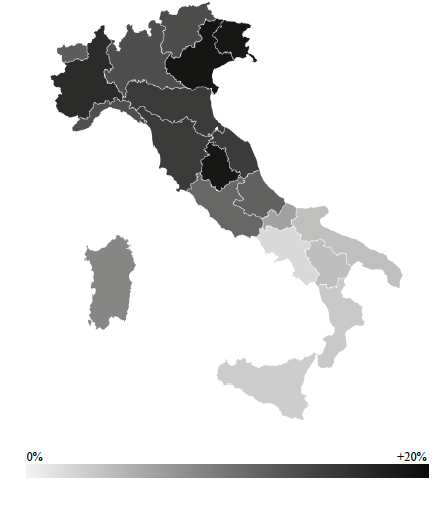 Figure 2 – Sub-national variation in the electoral growth of the M5s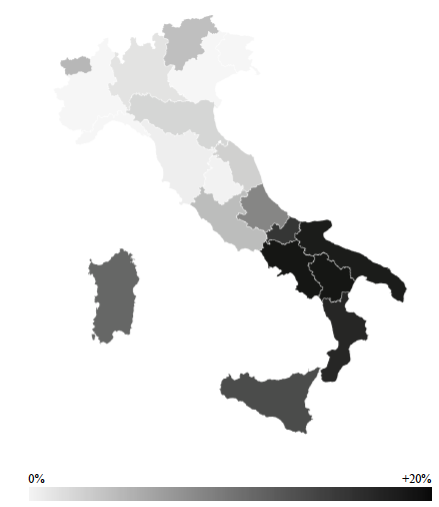 Figure 3 – The inverse relationship between the electoral growth of the League and the M5s over the last two general elections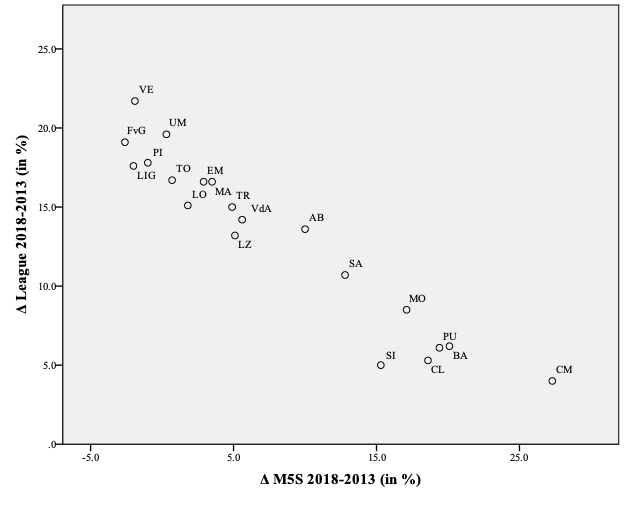 Figure 4– XY plot of the mixed model for outcome LEAGUEBKT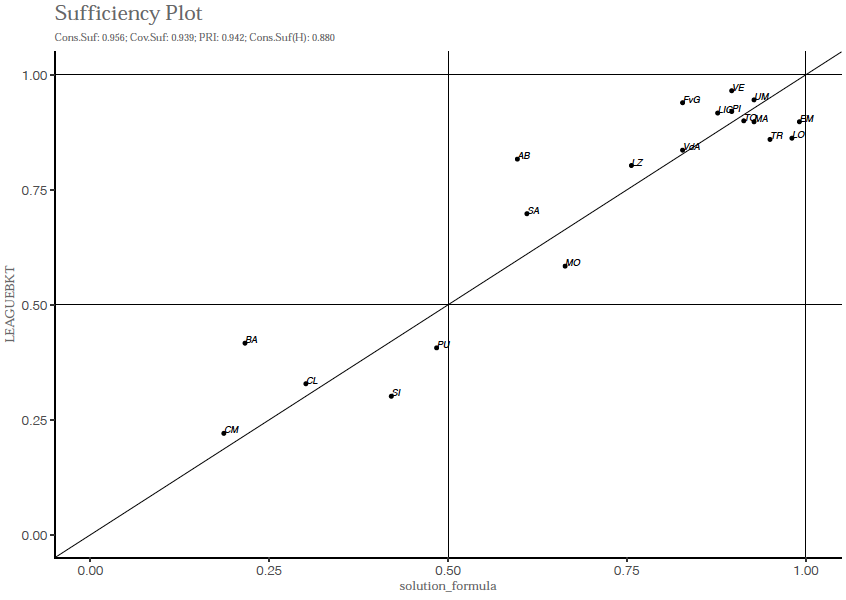 Figure 5 – XY plot of the mixed model for outcome M5SBKT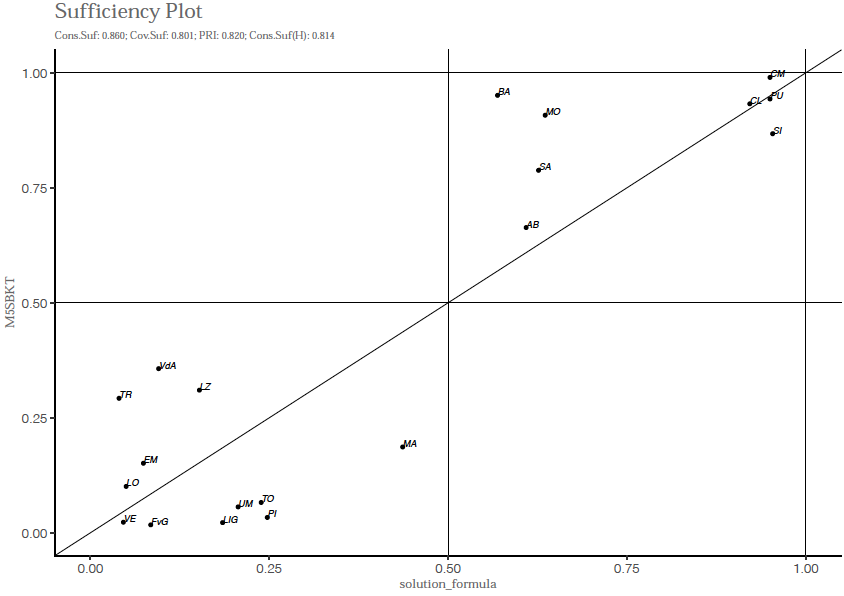 ONLINE APPENDIXAbbreviations: Abruzzo (AB), Basilicata (BA), Calabria (CL), Campania (CM), Emilia-Romagna (EM), Friuli Venezia-Giulia (FvG), Liguria (LI), Lombardia/Lombardy (LO), Lazio (LZ), Marche (MA), Molise (MO), Piemonte/Piedmont (PI), Puglia/Apulia (PU), Sardegna/Sardinia (SA), Sicilia/Sicily (SI), Toscana/Tuscany (TO), Trentino Alto-Adige (TR), Umbria (UM), Valle d’Aosta/Aost Valley (VdA), Veneto (VE)Table A.1 – Causal conditions (calibrated)LEAGUETable A.2 - Truth table: the impact of economic losers on LEAGUEBKT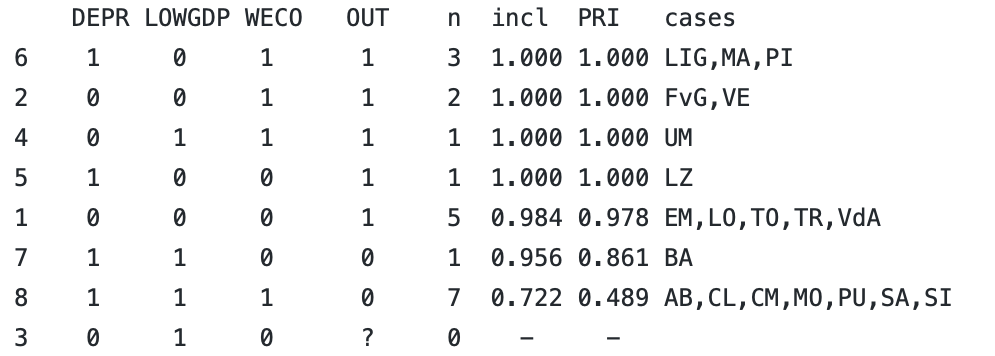 Table A.3 - Conservative solution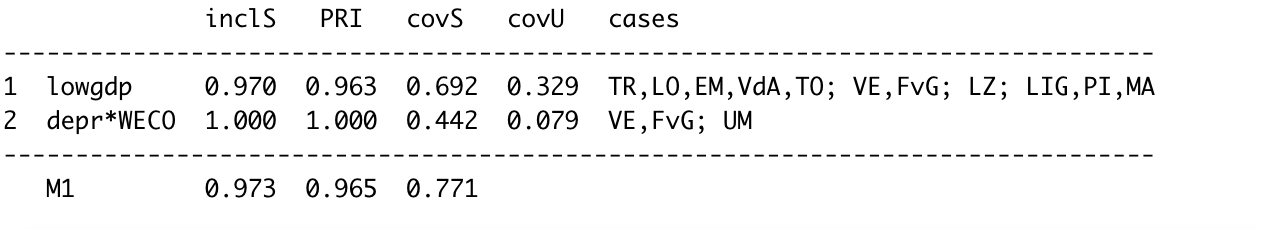 Table A.4 - Truth table: the impact of cultural backlash on LEAGUEBKT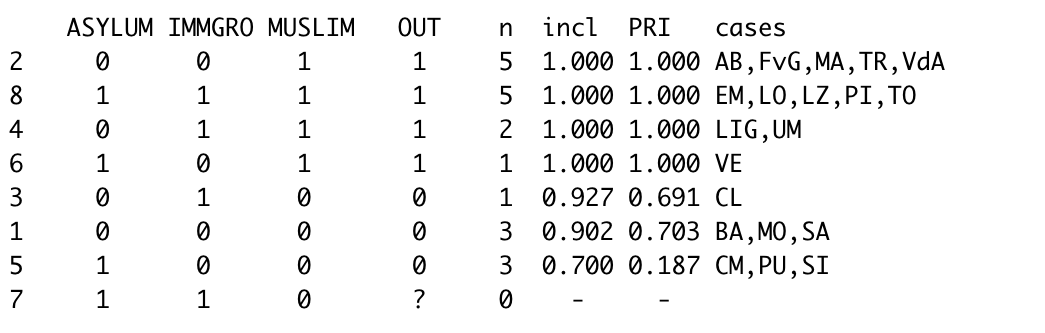 Table A.5 - Conservative solution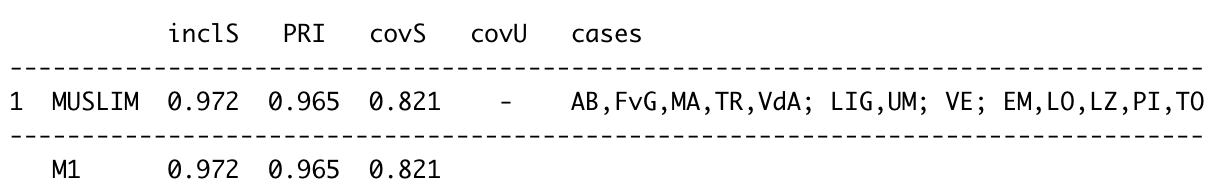 Table A.6 - Truth table: the impact of political discontent on LEAGUEBKT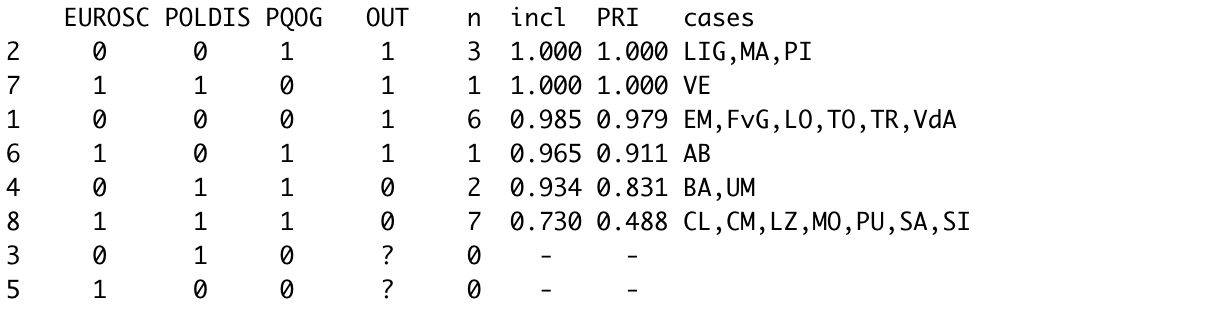 Table A.7 - Conservative solution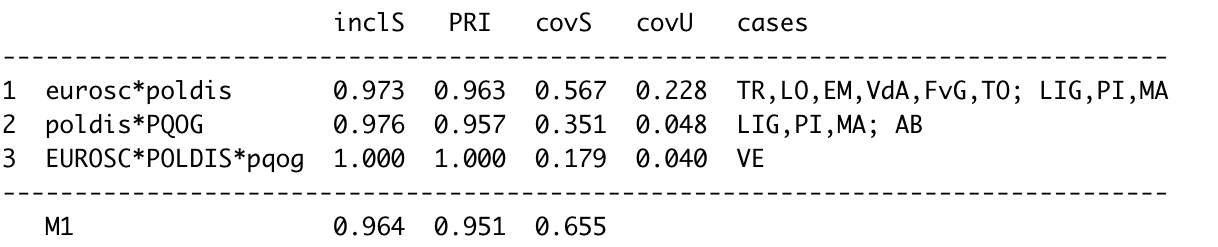 Table A.8- Truth table: the impact of societal malaise on LEAGUEBKT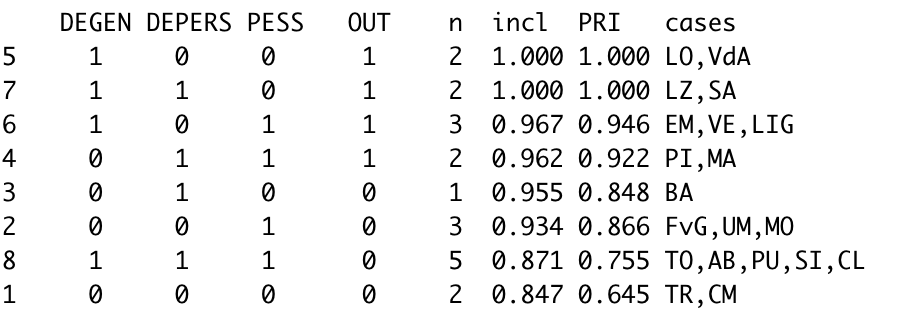 Table A.9 - Conservative solution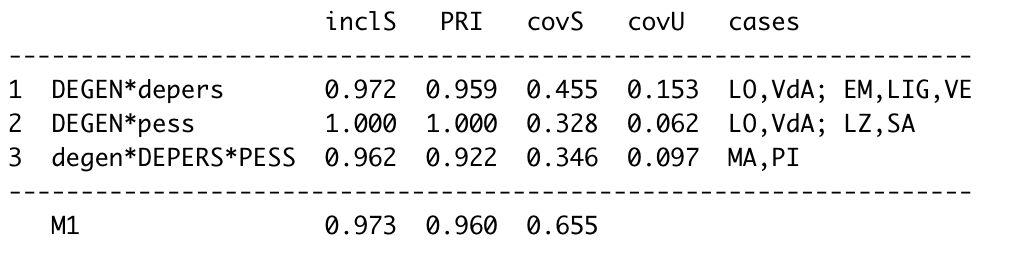 Table A.10 - Truth table: mixed model for LEAGUEBKT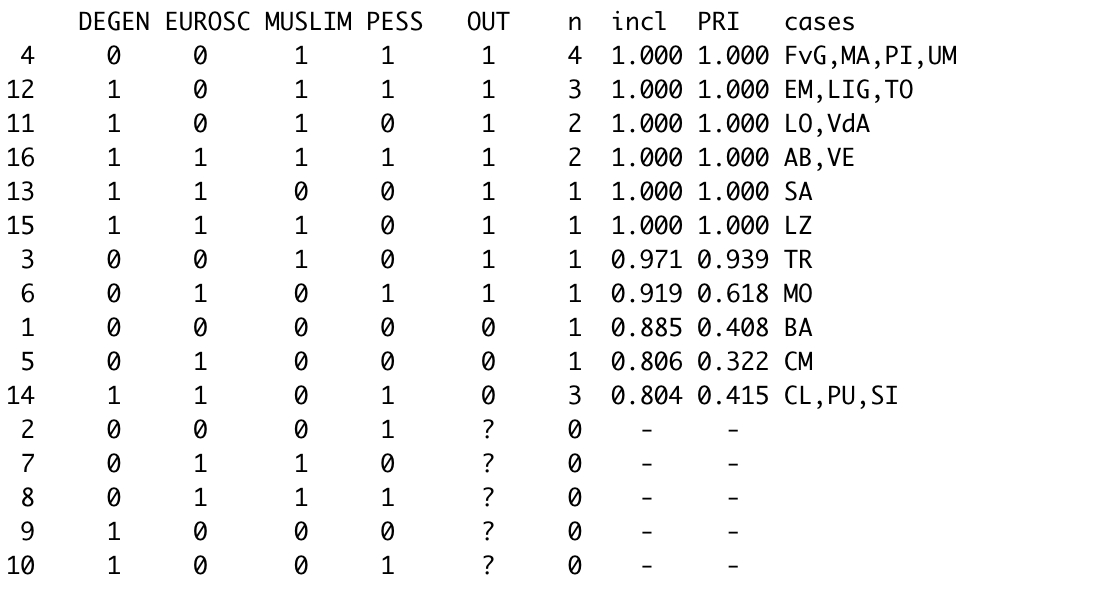 M5STable A.11 - Truth table: the impact of economic losers on M5SBKT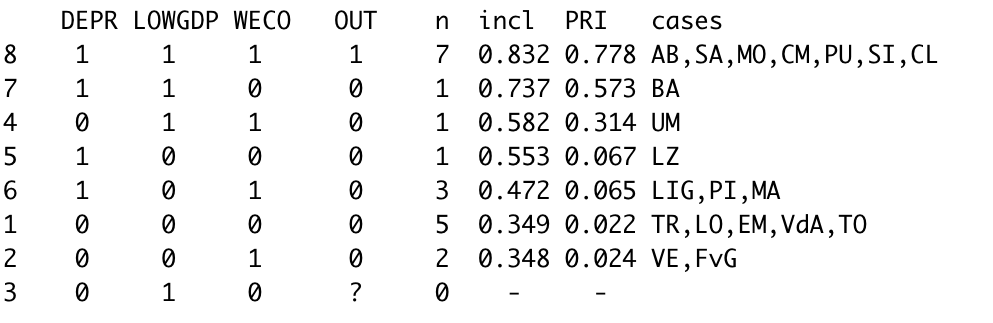 Table A.12 - Conservative solution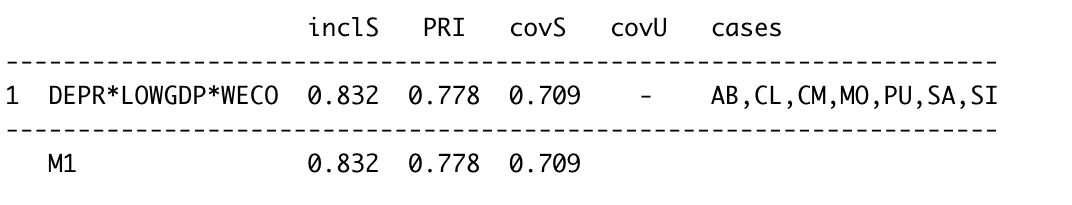 Table A.13 - Truth table: the impact of cultural backlash on M5SBKT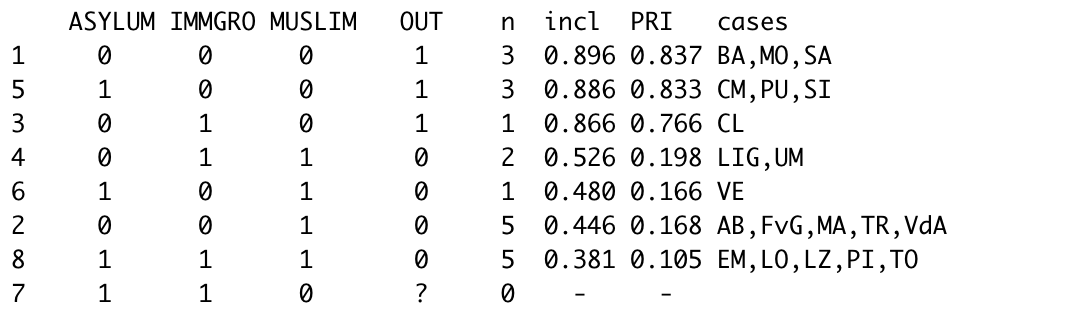 Table A.14 - Conservative solution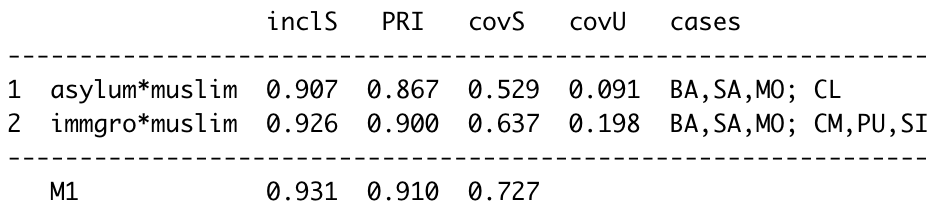 Table A.15 - Truth table: the impact of political discontent on M5SBKT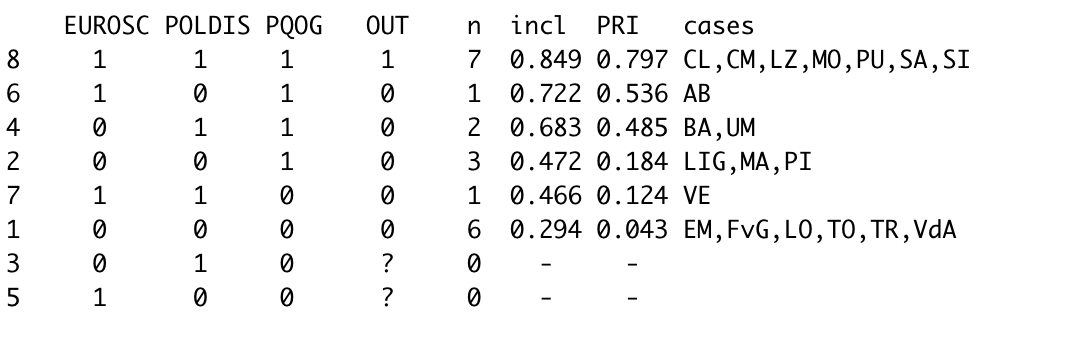 Table A.16 - Conservative solution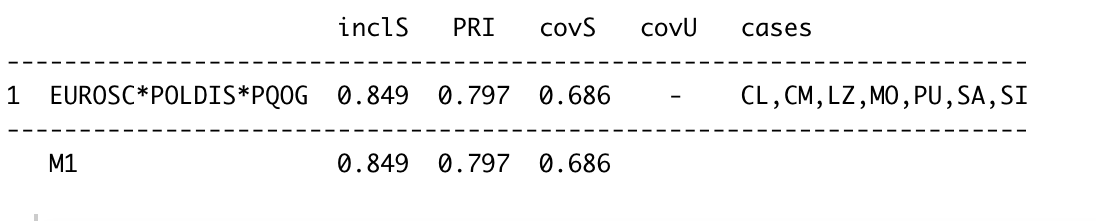 Table A. 17 - Truth table: the impact of societal malaise on M5SBKT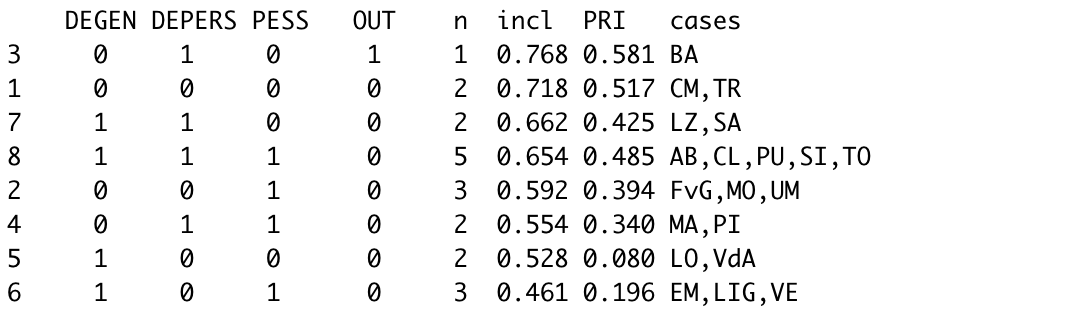 Table A.18 - Conservative solution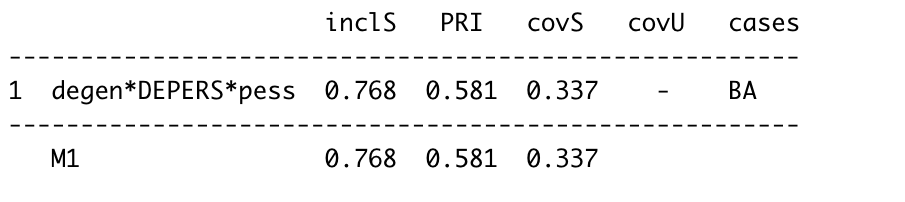 Table A.19- Truth table: mixed model for M5SBKT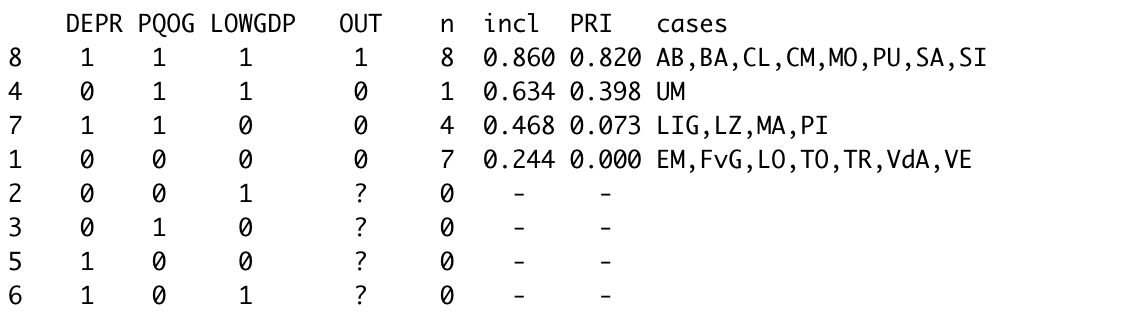 RegionAbbreviationLeague Δ 2018-2013M5s Δ 2018-2013Set membershipin LEAGUEBKTSet membership in M5SBKTAbruzzoAB13.610.00.820.66BasilicataBA6.220.10.420.95CalabriaCL5.318.60.330.93CampaniaCM4.027.30.220.99Emilia-RomagnaEM16.62.90.900.15Friuli Venezia-GiuliaFvG19.1-2.60.940.02LiguriaLI17.6-2.00.920.02Lombardia (Lombardy)LO15.11.80.860.10LazioLZ13.25.10.800.31MarcheMA16.63.50.900.19MoliseMO8.517.10.580.91Piemonte (Piedmont)PI17.8-1.00.920.03Puglia (Apulia)PU6.119.40.410.94Sardegna (Sardinia)SA10.712.80.700.79Sicilia (Sicily)SI5.015.30.300.87Toscana (Tuscany)TO16.70.70.900.07Trentino Alto-AdigeTR15.04.90.860.29UmbriaUM19.60.30.950.06Valle d'AostaVdA14.25.60.840.36VenetoVE21.7-1.90.970.02ModelConditionFull membership, fs-score 1.0 (regions matching the threshold are indicated in brackets)Crossover point, fs-score 0.5Full non-membership, fs-score 0.0(regions matching the threshold are indicated in brackets)Economic losersNoticeable levels of economic deprivation (DEPR)15.1%(SI, CM, AB, PU)7.7%4.2%(TR, VE)Low levels of regional GDP per capita (LOWGDP)18.200 €(CM, PU, SI, CL)25.500 €38.200 €(LO, TR)Diffuse perceptions of worsening economic condition (WECO)39.0%(SI, SA, CL)30.7%16.4%(TR)Cultural backlashHigh regional concentration of asylum-seekers (ASYLUM)8.9%(LO, CM, LZ)5.4%0.2%(VdA)High long-term immigration growth (IMMGRO)+6.0%(LZ)+2.9%+1.1%(VdA)Noticeable concentration of Muslim resident immigrants (MUSLIM)3.1%(EM, LO, TR)1.6%0.9%(BA, PU, SA)Political discontentConsiderable availability of Eurosceptic voters (EUROSC)44.0%(CM)37.5%26.0%(VdA, TR)Political discontentHigh levels of political and institutional distrust (POLDIS)0.550(CL, SA, BA)0.5990.653(EM, LI, VdA, TR)Political discontentPoor quality of regional government (PQOG)-1.530(CL, AB, CM, BA, PU, SI, LZ)-1.016-0.364(TR)Societal malaisePessimist contextual inclination (PESS)18.3%(SI, MA, UM)14.5%11.3%(TR)Decline of personalized trust (DEPERS)-6.6%(PU)0.0%+7.1%(MO)Decline of generalized trust (DEGEN)-4.6%(CL, LI)0.0%+5.3%(CM, BA, TR)ModelCut-off point SolutionConsistencyCoverageDeviant cases 1. Economic losers	0.98~LOWGDP +~DEPR*WECO0.9730.771AB, MO, SA (coverage)2. Cultural backlash1.00MUSLIM0.9720.821MO, SA (coverage)3. Political discontent0.96~EUROSC* ~POLDIS +~POLDIS*PQOG +EUROSC*POLDIS*~PQOG0.9640.655LZ, MO, SA , UM (coverage)4. Societal malaise0.96DEGEN*~DEPERS +DEGEN*~PESS +~DEGEN*DEPERS*PESS0.9730.656AB, FVG, MO, TO, TR, UM (coverage)PathConsistencyPRICoverageUnique CoverageCases1MUSLIM0.9720.9650.8210.549TR; FvG,MA, PI, UM; LO, VdA; EM,LIG; TO; LZ; AB, VE2~DEGEN*EUROSC*PESS0.9400.8330.2990.050MO3DEGEN*EUROSC*~PESS1.0001.0000.2570.022SA; LZModelCut-off point SolutionConsistencyCoverageDeviant cases 1. Economic losers	0.83DEPR*LOWGDP*WECO0.8320.709BA (coverage)2. Cultural backlash0.86~ASYLUM*~MUSLIM + ~IMMGRO*~MUSLIM0.9310.727AB (coverage)3. Political discontent0.84EUROSC*POLDIS*PQOG  0.8490.686AB, BA (coverage), LZ (consistency) 4. Societal malaise0.76~DEGEN*DEPERS*~PESS0.7680.337AB, CL, CM, MO, PU, SA, SI (coverage)PathConsistencyPRICoverageUnique CoverageCases1DEPR*LOWGDP*PQOG0.8600.8200.801-AB, BA, CL, CM, MO, PU, SA, SIREGIONASYLUMIMMGROMUSLIMDEPRLOWGDPWECOEUROSCPOLDISPQOGDEGENDEPERSPESSAB0.15463320.37971930.596906480.958647380.60913620.68577790.756295640.379719300.995973400.84918940.51115130.8357843BA0.09406740.34201670.050000000.569185310.86940800.27123950.289845690.950000000.976682770.05000000.58829020.2161590CL0.32385540.57075830.301267740.921793060.96733120.95000000.884776130.966594970.998752220.99281630.83898160.7617465CM0.95384810.41893180.074206130.987094080.95000000.81607180.950000000.902327010.992841150.05000000.17137740.1866055EM0.85404220.79079870.991085330.180304930.09346130.34098780.196516550.050000000.074161820.75990740.23845160.9169829FvG0.17816300.24139260.827835990.193074370.21837680.70824570.159192560.342016750.084365890.21792910.39778340.8559634LIG0.23341990.75763980.876852860.588582220.18485240.71552160.196516550.050000000.793506520.95000000.13886810.7617465LO0.99944020.72107880.980657500.250931820.05000000.39847830.345224970.445688480.081955780.54786020.38789230.2321558LZ0.95000000.95000000.686796250.529806900.15243140.44870490.756295640.896901510.950000000.77139080.87195390.1866055MA0.17816300.16303740.927697510.788024860.43658580.61329340.127829640.317914380.891131600.33924390.60971800.9568684MO0.10957580.34201670.220646580.635771090.91834630.61329340.663623950.723411920.722451830.19958560.05000000.9226941PI0.84324010.54734870.896530480.626508320.24733830.70824570.405148710.294749680.730420210.40398500.86688970.9108905PU0.74906820.18660550.050000000.950000000.95369560.57914790.756295640.645863540.953927270.51599690.95000000.5956630SA0.18660550.37971930.050000000.626508320.89065110.95000000.756295640.960258300.777093580.61017950.81339450.3653814SI0.84324010.24139260.220646580.993396330.96328340.98981190.756295640.574553240.953674850.57933590.51115130.9724635TO0.76454760.77465140.913374450.319267210.23880760.42842820.289845690.163037450.319912530.51599690.70935510.8357843TR0.11522390.21271460.950000000.050000000.04006800.05000000.018549450.023943770.050000000.03264470.42793120.0500000UM0.10957580.54734870.927697510.206520300.61869610.88309640.159192560.826691070.944268730.47225080.12464760.9500000VdA0.05000000.05000000.827835990.416658140.09544420.42842820.050000000.034685720.177858000.80348350.16556820.1370188VE0.83179600.18660550.896530480.046151920.14653670.62997920.663623950.735272470.074784370.74803550.46893680.8248711